https://ifce.edu.br/acarau/noticias/arte-de-ensinar-e-tema-de-xii-encontro-pedagogico-3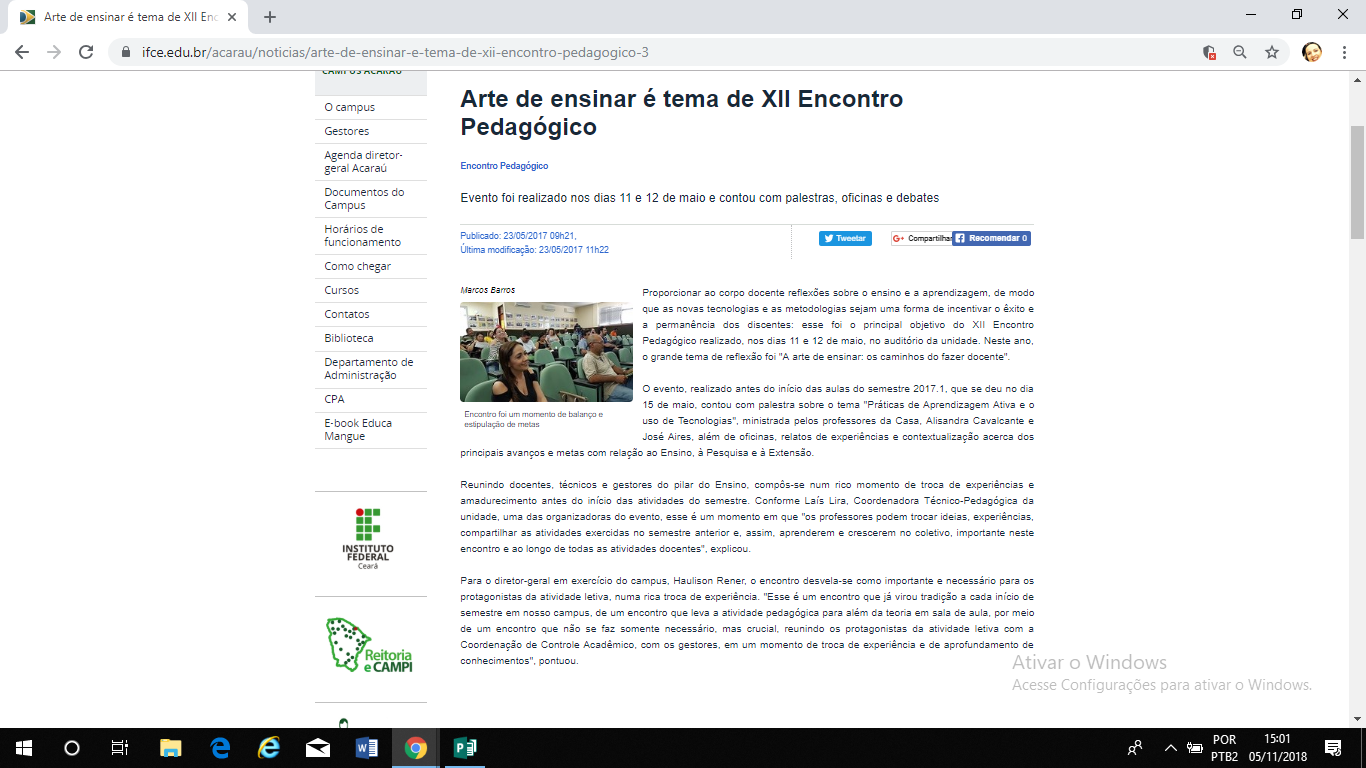 